بسمهتعالی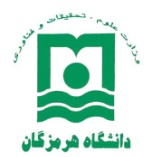 فرم شماره 2رزومه فعالیتهای آموزشی و پژوهشی   (این فرم صرفا به صورت تایپ شده و با امضای متقاضی پذیرفتنی است)اینجانب.........................................صحت مطالب درج شده در این فرم را تأیید می نمایم.                                                                                                                                            امضاء و تاریخ:مشخصات متقاضینام و نام خانوادگی داوطلب................................جنسیت ......................... شماره شناسنامه........................ شماره سریال شناسنامه...........                                            کد ملی.........................................   نام‌پدر.................................. تاریخ تولد......................... محل تولد....................آدرس و شماره تلفن تماس:           آدرس پست الکترونیکی:نام و نام خانوادگی داوطلب................................جنسیت ......................... شماره شناسنامه........................ شماره سریال شناسنامه...........                                            کد ملی.........................................   نام‌پدر.................................. تاریخ تولد......................... محل تولد....................آدرس و شماره تلفن تماس:           آدرس پست الکترونیکی:نام و نام خانوادگی داوطلب................................جنسیت ......................... شماره شناسنامه........................ شماره سریال شناسنامه...........                                            کد ملی.........................................   نام‌پدر.................................. تاریخ تولد......................... محل تولد....................آدرس و شماره تلفن تماس:           آدرس پست الکترونیکی:نام و نام خانوادگی داوطلب................................جنسیت ......................... شماره شناسنامه........................ شماره سریال شناسنامه...........                                            کد ملی.........................................   نام‌پدر.................................. تاریخ تولد......................... محل تولد....................آدرس و شماره تلفن تماس:           آدرس پست الکترونیکی:نام و نام خانوادگی داوطلب................................جنسیت ......................... شماره شناسنامه........................ شماره سریال شناسنامه...........                                            کد ملی.........................................   نام‌پدر.................................. تاریخ تولد......................... محل تولد....................آدرس و شماره تلفن تماس:           آدرس پست الکترونیکی:نام و نام خانوادگی داوطلب................................جنسیت ......................... شماره شناسنامه........................ شماره سریال شناسنامه...........                                            کد ملی.........................................   نام‌پدر.................................. تاریخ تولد......................... محل تولد....................آدرس و شماره تلفن تماس:           آدرس پست الکترونیکی:نام و نام خانوادگی داوطلب................................جنسیت ......................... شماره شناسنامه........................ شماره سریال شناسنامه...........                                            کد ملی.........................................   نام‌پدر.................................. تاریخ تولد......................... محل تولد....................آدرس و شماره تلفن تماس:           آدرس پست الکترونیکی:سوابق تحصیلیمقطعدانشگاه محل تحصیلسال ورودسال خاتمهرشته تحصیلی(گرایش)معدلتوضیحاتسوابق تحصیلیکارشناسیسوابق تحصیلیکارشناسی ارشدپایان نامه/پروژهمقطععنواننام استاد راهنمانمرهتاریخ ارائهپایان نامه/پروژهکارشناسیپایان نامه/پروژهکارشناسی ارشدنوع اطلاعاتمحل درجع عناوین انتخابیعنوان نیاز مورد درخواستنام و نام خانوادگی استاد میزبانجوایز و افتخاراتسوابق تدریسردیفسال تحصیلینام درسمقطعمحل تدریسسوابق تدریس1سوابق تدریس2سوابق تدریس3سوابق تدریس4سوابق تدریس5سوابق پژوهشی(مقالات منتشر شده در مجلات معتبر)ردیفعنوان مقالهنام نویسندگان شامل نام متقاضی به ترتیب درجنام مجلهسالسوابق پژوهشی(مقالات منتشر شده در مجلات معتبر)1سوابق پژوهشی(مقالات منتشر شده در مجلات معتبر)2سوابق پژوهشی(مقالات منتشر شده در مجلات معتبر)3سوابق پژوهشی(مقالات منتشر شده در مجلات معتبر)4سوابق پژوهشی(مقالات منتشر شده در مجلات معتبر)5سوابق پژوهشی(مقالات ارائه شده درهمایشهای معتبر)ردیفعنوان مقالهنام نویسندگان شامل نام متقاضی به ترتیب درجنام همایشسالنوع ارائه (شفاهی/پوستر)سوابق پژوهشی(مقالات ارائه شده درهمایشهای معتبر)1سوابق پژوهشی(مقالات ارائه شده درهمایشهای معتبر)2سوابق پژوهشی(مقالات ارائه شده درهمایشهای معتبر)3سوابق پژوهشی(مقالات ارائه شده درهمایشهای معتبر)4سوابق پژوهشی(مقالات ارائه شده درهمایشهای معتبر)5دیگر فعالیتهای آموزشی و پژوهشیردیفعنوانمکان فعالیتسال شروعسال اتمامتوضیحاتدیگر فعالیتهای آموزشی و پژوهشی1دیگر فعالیتهای آموزشی و پژوهشی2دیگر فعالیتهای آموزشی و پژوهشی3دیگر فعالیتهای آموزشی و پژوهشی4 فعالیتهای فرهنگیردیفعنوانمکان فعالیتسال شروعسال اتمامتوضیحات فعالیتهای فرهنگی1 فعالیتهای فرهنگی2 فعالیتهای فرهنگی3 فعالیتهای فرهنگی4